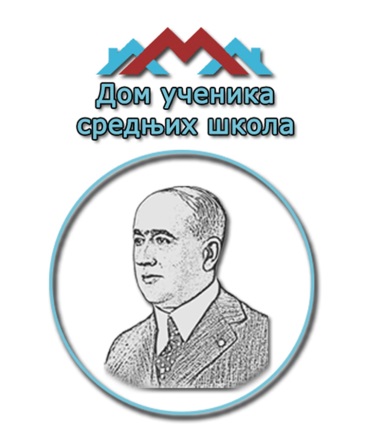 Цене услуга Дома ученика средњих школа ,,Милутин Миланковић“ према трећим лицимаБеоград, 21.02.2023.год.                                                             Председник Управног одбора                                                                                        ___________________________                                                                                                   Др Горан БојовићПУН ПАНСИОН (СА ПРЕНОЋИШТЕМ)2300,00 РСДПОЛУПАНСИОН1700,00 РСДПРЕНОЋИШТЕ1350,00 РСДПРЕНОЋИШТЕ СА ДОРУЧКОМ1500,00 РСДДОРУЧАК300,00 РСДРУЧАК450,00 РСДВЕЧЕРА400,00 РСДПЛАВА САЛА8000,00 РСДПЛАВА САЛА + ИНТЕРНЕТ КЛУБ12000,00 РСДСПОЉНИ ТЕРЕН/ВЕЧЕРЊИ ТЕРМИН6000,00 РСДСПОЉНИ ТЕРЕН/ДНЕВНИ ТЕРМИН4000,00 РСДСОБА ЗА РУЧАВАЊЕ12000,00 РСДБИБЛИОТЕКА + ЧИТАОНИЦА8000,00 РСДДОДАТНА ОПРЕМА2000,00 РСД